Об экспертной комиссии территориальной избирательной комиссии Бейского районаВ соответствии с пунктом 10 статьи 23 Федерального закона от 12 июня 2002 года № 67-ФЗ «Об основных гарантиях избирательных прав и права на участие в референдуме граждан Российской Федерации», статьей 6 Федерального закона от 22.10.2004 № 125-ФЗ «Об архивном деле в Российской Федерации», территориальная избирательная комиссия Бейского района постановляет:1. Утвердить Положение об экспертной комиссии территориальной избирательной комиссии Бейского района согласно приложению к настоящему постановлению.2. Направить настоящее постановление в Избирательную комиссию Республики Хакасия и разместить в разделе «территориальная избирательная комиссия» на официальном сайте Бейского района Республики Хакасия в сети Интернет. Председатель комиссии					 	С.Н. МистратовСекретарь комиссии						          Т. Н. СлободчукПриложениек постановлению территориальной избирательной комиссии Бейского района от 16 августа 2022 года № 48/313-5Положениеоб экспертной комиссии территориальной избирательной комиссииБейского районаОбщие положенияЭкспертная комиссия территориальной избирательной комиссии Бейского района (далее - Экспертная комиссия) создается в целях организации и проведения методической и практической работы по экспертизе ценности документов, образовавшихся в деятельности территориальной избирательной комиссии Бейского района (далее - Комиссия).В своей работе Экспертная комиссия руководствуется Федеральным законом «Об архивном деле в Российской Федерации», законами и иными нормативными правовыми актами Российской Федерации, правилами организации хранения, комплектования, учета и использования документов Архивного фонда Российской Федерации и других архивных документов в государственных органах, органах местного самоуправления и организациях, Законом Республики Хакасия от 13.11.2012 № 106-ЗРХ «Об архивном деле в Республике Хакасия», постановлениями Центральной избирательной комиссии, Избирательной комиссии Республики Хакасия, Комиссии и настоящим Положением.Экспертная комиссия является совещательным органом.Председателем экспертной комиссии является председатель Комиссии.Персональный состав экспертной комиссии утверждается постановлением Комиссии из числа членов Комиссии. По согласованию в состав экспертной комиссии могут быть включены представители муниципального архива администрации Бейского района Республики Хакасия (далее - Архив), работники Аппарата Избирательной комиссии Республики Хакасия.Положение об экспертной комиссии утверждается постановлением Комиссии.Функции Экспертной комиссииЭкспертная комиссия осуществляет следующие функции:Организует ежегодный отбор дел, образующихся в деятельности Комиссии, для хранения и уничтожения.Рассматривает и принимает решения о согласовании:описей дел постоянного хранения управленческой документации;номенклатуры дел Комиссии;актов о выделении к уничтожению документов, не подлежащих хранению;актов об утрате документов;актов о неисправимом повреждении архивных документов;актов об обнаружении документов (не относящихся к данному фонду, неучтенных);проектов нормативных и методических документов Комиссии по делопроизводству и архивному делу.Обеспечивает представление на утверждение ЭПК Министерства культуры Республики Хакасия (далее - ЭПК) согласованных экспертной комиссией описей дел постоянного хранения управленческой документации;Обеспечивает представление на согласование ЭПК согласованной экспертной комиссией номенклатуры дел Комиссии.Организует консультации по вопросам работы с документами и оказывает методическую помощь нижестоящим избирательным комиссиям.Права Экспертной комиссииЭкспертная комиссия имеет право:Представлять на рассмотрение Экспертной комиссии Избирательной комиссии Республики Хакасия по определению исторической, научной и практической ценности документов, предложения об изменении сроков хранения категорий документов, установленных Порядками хранения и передачи в архивы документов, связанных с подготовкой и проведением выборов в органы местного самоуправления, утвержденными Избирательной комиссией Республики Хакасия, а также об определении сроков хранения документов, не предусмотренных вышеназванными Порядками.Давать рекомендации нижестоящим комиссиям по вопросам разработки номенклатур дел и формирования дел в делопроизводстве, розыска недостающих дел постоянного срока хранения, упорядочения и оформления документов для передачи в Комиссию.Запрашивать у членов Комиссии:письменные объяснения о причинах утраты, порчи или несанкционированного уничтожения документов постоянного срока хранения;предложения и заключения, необходимые для определения сроков хранения документов.Заслушивать на своих заседаниях председателя Комиссии и нижестоящие комиссии о ходе подготовки документов к передаче на хранение в Архив, об условиях хранения и обеспечения сохранности документов, в том числе Архивного фонда Российской Федерации, о причинах утраты документов.Приглашать на заседания Экспертной комиссии в качестве консультантов и экспертов представителей Архива.Не принимать к рассмотрению и возвращать на доработку документы, подготовленные с нарушением правил организации хранения, комплектования, учета и использования документов Архивного фонда Российской Федерации и других архивных документов в государственных органах, органах местного самоуправления и организациях, утвержденных Приказом Министерства культуры России от 31 марта 2015 года № 526.Информировать Комиссию по вопросам, относящимся к компетенции Экспертной комиссии.Организация работы Экспертной комиссииЭкспертная комиссия взаимодействует с ЭПК и Архивом.Вопросы, относящиеся к компетенции Экспертной комиссии, рассматриваются на ее заседаниях, которые проводятся по мере необходимости. Все заседания Экспертной комиссии протоколируются.Заседание Экспертной комиссии и принятые решения считаются правомочными, если на заседании присутствует более половины ее состава.Решения Экспертной комиссии принимаются по каждому вопросу отдельно большинством голосов присутствующих на заседании членов комиссии. При разделении голосов поровну решение принимает председатель Экспертной комиссии.Право решающего голоса имеют только члены Экспертной комиссии. Приглашенные консультанты и эксперты имеют право совещательного голоса.Ведение делопроизводства экспертной комиссии возлагается на председателя Экспертной комиссии.РЕСПУБЛИКА ХАКАСИЯТЕРРИТОРИАЛЬНАЯ 
ИЗБИРАТЕЛЬНАЯ КОМИССИЯБЕЙСКОГО РАЙОНА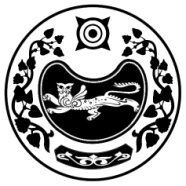 ХАКАС РЕСПУБЛИКАЗЫБЕЯ АЙМАOЫНЫA 
ОРЫНДАOЫТАБЫO КОМИССИЯЗЫХАКАС РЕСПУБЛИКАЗЫБЕЯ АЙМАOЫНЫA 
ОРЫНДАOЫТАБЫO КОМИССИЯЗЫПОСТАНОВЛЕНИЕ ПОСТАНОВЛЕНИЕ ПОСТАНОВЛЕНИЕ 16 августа 2022 годас. Бея№ 48/313-5